Name:Major:Organs and their functionMatch the organ with its function1. Bladder _7______It is the central organ of the human nervous system, and with the spinal cord makes up the central nervous system.2. Kidneys ___3____It is the part projecting above the mouth on the face of a person or animal, containing the nostrils and used for breathing and smelling.3. Nose __6_____They are a pair of spongy, air-filled organs located on either side of the chest (thorax).4. Eye __1_____It is a round, bag-like organ that stores urine.5. Stomach ____4___It is an organ which reacts to light and pressure. It allows vision.6. Lungs ___2____They are the organs that filter waste products from the blood.7. Brain ____5___ It helps digest food by mixing it with digestive juices and churning it into a thin liquid.Fun English Lesson Feeling SickWatch the video and answer these questions.How does Emily feel?She doesn’t feel well	What is the matter with Emily?She’s got a terrible cough, her stomach hurts and she can’t stop sneezing, she also has a headache and sometimes she feels dizzy, she has a sorethroat and she is always tiredDoes she have a sore throat?Yes, she does.	Choose 3 sentences or important expressions from the video and write them down.Answers may vary																																		2c. Common illnessesChoose the correct option or remedy.1. I have a headache.a. You should listen to the radio.b. You should take an aspirin and rest.2. I have a stomachache.-a. You should eat junk food. b. You should drink some pepto-bismol. 3. I have a sore throat.-a. You should drink cold beverages.b. You should drink some chamomile tea with honey and lemon. 4. I have a toothache.-a. You should eat a lot of candies.b. You should go to the dentist. 5. I have a cold. a. You should see a doctor, drink lots of fluids, stay home and rest. b. You shouldn't see a doctor, you must go to work. 6. I have diarrhea.- a. You should eat healthier and wash your hands frequently.b. You shouldn't eat healthier, and don't worry about washing your hands constantly.7. I have a backache.-a. You should go to the chiropractic. b. You should carry heavy things.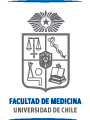 Programa de InglésHomework Unit 1The body PART 2ANSWERSBeginner Level